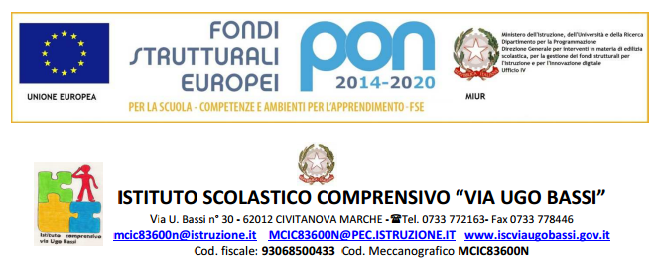 Piano Didattico Personalizzato Per ALUNNI CON BES(Dir. Min. 27/12/2012; C.M. n. 8 del 6/03/2013)Anno scolastico 20…./20….SCUOLA SECONDARIA DI PRIMO GRADO “A. CARO”CLASSE: _______ SEZIONE____ ALUNNO/A______________________ COORDINATORE DI CLASSE: __________________REFERENTE BES:    ______________DATI GENERALIINDIVIDUAZIONE E DESCRIZIONE DEL BISOGNO EDUCATIVO INTERVENTI EXTRASCOLASTICI EDUCATIVO-RIABILITATIVICARATTERISTICHE DELL’APPRENDIMENTOCARATTERISTICHE COMPORTAMENTALIPUNTI DI FORZASTRATEGIE UTILIZZATE DALL'ALUNNO NELLO STUDIOSTRUMENTI UTILIZZATI DALL'ALUNNO NELLO STUDIODIDATTICA PERSONALIZZATAa. Strategie didattiche inclusive    b. Metodologie didattiche inclusivec. Attività didattiched. Misure dispensative e. Misure compensative f. Criteri e modalità di verificag.  Modalità di valutazione 10. PATTO CON LA FAMIGLIALe parti coinvolte si impegnano a rispettare quanto condiviso e concordato nel presente PDP per il successo formativo dell’alunno.Il presente Piano Didattico Personalizzato viene sottoscritto da:Civitanova Marche,  ________________Nome e cognome: ………………..……………………………………………………….Data di nascita: …….…………………..Residente: Via …………………………………...Città…….……….………………(……) Nazionalità: ………………………………………………Altre informazioni utili:Bilinguismo: 󠇂 󠇂󠇂 NO        󠇂󠇂 SI (indicare lingua) ………………………..Ripetenze:      󠇂󠇂 NO       󠇂󠇂 SI (indicare la/e classe/i) ………….Altro (specificare) ……………………………………………………………………………..Scolarizzazione pregressa: documentazione relativa alla scolarizzazione e alla didattica nella scuola dell’infanzia e nella scuola primaria.INDIVIDUAZIONE SITUAZIONE DI BISOGNO EDUCATIVO SPECIALE DA PARTE DI:INDIVIDUAZIONE SITUAZIONE DI BISOGNO EDUCATIVO SPECIALE DA PARTE DI:Diagnosi medico specialistica (riportare i dati della diagnosi e gli eventuali codici ICD10) …………………………………………………………………………………………………………………………………..………………………………………………………………………….……..……………………………………………………………………….…………………………………………………………………………………………………………………………………………………………………………………………………………………………………………………………………………………………………….Segnalazione diagnostica redatta il: ..….……..a …..……………….. di (Asur o specialista privato in qualità di neuropsichiatra, psicologo...) ……………………….……………………………….…. dott:  ……………………….…qualifica: ..…………..……….…… Disturbi specifici del linguaggioDisturbo della coordinazione motoriaDisprassiaDisturbo non verbaleDisturbo dello spettro autistico lieve ADHD Disturbo Attenzione e Iperattività Funzionamento intellettivo limite (borderline cognitivo)DOP (Oppositivo provocatorio)MalattieDifficoltà psico-socialiDisagio comportamentale/relazioneDisturbo d'ansiaAltro..........................................Svantaggio socio-economicoSegnalazione sulla base di elementi oggettivi (es: segnalazione dei servizi sociali, casa famiglia, ente locale, Asur,....)………………………………………………………………………………………………………………………………………………………………………………………….…......Svantaggio socio-economicoSegnalazione sulla base di elementi oggettivi (es: segnalazione dei servizi sociali, casa famiglia, ente locale, Asur,....)………………………………………………………………………………………………………………………………………………………………………………………….…......Svantaggio Socio -EconomicoAltre difficoltàOsservazione e motivazione del Consiglio di classe        Segnalazione sulla base di considerazioni pedagogiche e didattiche       deliberata il ................................Svantaggio Socio -EconomicoAltre difficoltàOsservazione e motivazione del Consiglio di classe        Segnalazione sulla base di considerazioni pedagogiche e didattiche       deliberata il ................................Interventi ri/abilitativi in orario extrascolastico (specificare): …………………………………………………………………………………………………Operatore di riferimento: (nome cognome, tipo di professione, recapito telefonico, e.mail…………………………………………………………………………………………………Tempi (frequenza settimanale e durata incontri)             …………………………………………………….....................................................................HA DIFFICOLTA’ IN HA DIFFICOLTA’ IN Elementi desunti dalla diagnosi (se presente)Elementi desunti dall’osservazione in classeElementi desunti dall’osservazione in classeElementi desunti dall’osservazione in classeHA DIFFICOLTA’ IN HA DIFFICOLTA’ IN Elementi desunti dalla diagnosi (se presente)SINOIN PARTELETTURAVELOCITÀLETTURACORRETTEZZALETTURACOMPRENSIONE DEI TESTI/DELLE CONSEGNESCRITTURAGRAFIASCRITTURADETTATURA/COPIASCRITTURAPRODUZIONE SCRITTAAREA LOGICO-MATEMATICACALCOLO MENTALE AREA LOGICO-MATEMATICACALCOLO PER ISCRITTOAREA LOGICO-MATEMATICAATTIVAZIONE DI STRATEGIE DI RISOLUZIONE DEI PROBLEMIAREA LOGICO-MATEMATICARAGIONAMENTO LOGICOAREA VISUO – SPAZIALEGESTIONE DELLO SPAZIOAREA VISUO – SPAZIALEGESTIONE DEGLI ATTREZZI TECNICI (SQUADRA, RIGA, COMPASSO)AREA VISUO – SPAZIALEPRODUZIONE E RIPRODUZIONI GRAFICHEAREA VISUO – SPAZIALECOMPRENSIONI DI GRAFICI E TABELLEESPOSIZIONE ORALESTRUTTURAZIONE DEL DISCORSOESPOSIZIONE ORALEREPERIMENTO LESSICALEESPOSIZIONE ORALERECUPERO TERMINI SPECIFICIMEMORIZZAZIONESEQUENZE E PROCEDUREMEMORIZZAZIONEFORMULE, TABELLINE, STRUTTURE GRAMMATICALI, ALGORITMIMEMORIZZAZIONEDATE, NOMI, CATEGORIE, ECC..MEMORIZZAZIONECONTENUTIALTRO……………………………………………………………….SINOIN PARTECollabora con i pari / compagniCollabora con gli adulti / insegnantiPartecipa al dialogo educativoPresenta problemi comportamentaliPossiede autocontrolloRispetta le regolePossiede autostimaPossiede autonomia operativaÈ motivato/a allo studio, attento/a, interessato/a, disponibile alle attivitàAffaticabilitàFrequenta regolarmenteCura il materialePorta a scuola i materiali necessari alle attività scolasticheEsegue il lavoro domesticoPunti di forza dell'alunnoInteressi / Attività preferite:Interessi / Attività preferite:Punti di forza dell'alunnoDiscipline in cui riesce: Discipline in cui riesce: Punti di forza dell'alunnoDiscipline preferite:Discipline preferite:Punti di forza del gruppo classePresenza di:un compagnoun gruppo di compagni di riferimentoper le attività disciplinariper le attività socialiper attività extrascolasticheUsa strategie per ricordare (sottolinea, evidenzia, identifica parole-chiave, scrive note a margine, prende appunti)Rielabora e riassume verbalmente e/o per iscritto un argomento di studioFa schemi e/o mappe autonomamenteUtilizza schemi e/o mappe fatte da altri (insegnante, tutor, genitori...)Cerca di imparare tutto a memoriaSa consultare il dizionarioElabora il testo scritto al computer, utilizzando il correttore ortografico e/o la sintesi vocaleComputer con programmi di videoscrittura e correttore ortograficoCalcolatriceTesti semplificati e /o ridottiSchemi e mappeFormulari, tabelle,...Valorizzare nella didattica linguaggi comunicativi altri dal codice scritto (linguaggio iconografico, parlato), utilizzando mediatori didattici quali immagini, disegni e riepiloghi a voceInsegnare l'uso di dispositivi extratestuali per lo studio (titolo, paragrafi, immagini...)Utilizzare organizzatori grafici della conoscenza (schemi, mappe concettuali, mappe mentali, tabelle...)Promuovere diverse strategie di lettura in relazione al tipo di testo e agli scopiPromuovere strategie per la gestione del parlato pianificato (tipico delle interrogazioni)Sollecitare le conoscenze precedenti ad ogni lezione per introdurre nuovi argomenti Riepilogare i punti salienti alla fine di ogni lezioneProporre una diversificazione del materiale e/o delle consegnePromuovere interferenze, integrazioni e collegamenti tra le conoscenze e le disciplinePuntare sulla essenzializzazione dei contenuti e sui nuclei fondanti delle disciplineDividere un compito in sotto-obiettiviUtilizzare vari tipi di adattamento dei testi di studio (riduzione, semplificazione, arricchimento, facilitazione, ecc....)Inserire domande durante la lettura del testo, per sollecitare l'elaborazione criticaSpiegare i comportamenti adeguati e quelli inadeguati rilevandone le caratteristiche positive o negative nonché le possibili conseguenzeProporre attività di rinforzo delle abilità sociali (cooperative learning, lavori di gruppo...)Insegnare le abilità sociali agendo come modelloUsare il rinforzo positivo attraverso feed-back informativi che riconoscono l'impegno, la competenza acquisita e orientano verso l'obiettivo da conseguirePromuovere l'apprendimento collaborativo organizzando attività di coppia o a piccolo gruppoPrivilegiare l'apprendimento dell'esperienza e la didattica laboratorialePromuovere processi metacognitivi per sollecitare nell'alunno l'autocontrollo e l'autovalutazione dei propri processi di apprendimento (colloqui centrati sul lettore che “pensa ad alta voce”)Sfruttare i punti di forza di dell’alunno Promuovere l'apprendimento significativo attraverso l'uso e la co-costruzione di organizzatori grafici della conoscenza (mappe concettuali, mappe mentali, schemi, tabelle....)Stimolare situazioni di conflitto cognitivo e negoziazione di significati, attraverso discussioni riflessive in gruppoFavorire l'analisi costruttiva dell'errore (dare indicazioni sulle modalità per superare i punti deboli)Individuare i nodi problematici presenti nei testi (intervenire sulla leggibilità e comprensibilità dei manuali di studio)Attività di recuperoAttività di consolidamento e/o di potenziamentoAttività di laboratorioAttività in piccoli gruppiAttività di carattere culturale, formativo, socializzante Dispensa da un eccessivo carico di compiti con riduzione delle pagine da studiare, senza modificare gli obiettiviDispensa dalla sovrapposizione di compiti e interrogazioni nelle varie disciplineTempi più lunghi per l’esecuzione delle prove, qualora necessario, per le seguenti discipline: …………………………………………………………………………….………………………………………………….…………………………………………Altro ………………………………………………………………………………………………………………………………………………………………….Lettura del testo della verifica qualora risulti particolarmente complessoConsegna di materiale integrativo (appunti, esercizi, fotocopie…) Utilizzo della calcolatriceUtilizzo di schemi, tabelle, formulari, glossari, mappe, costruiti con la classe o il singolo alunno Utilizzo di dizionari funzionali allo svolgimento della prova assegnataUtilizzo di prove con vari tipi di adattamento (lay out e adattamenti grafici, domande V/F, domande chiuse, ...)Altro ……………………………………………………………………………………………………………………..…………………………………………..Accordo sui tempi e sui modi delle interrogazioni su parti concordate del programma Interrogazioni programmate e non sovrapposteFornire precise indicazioni sulle pagine/fotocopie/altro da studiare per prepararsi alle verificheInterrogazioni a gruppi o a coppieUso di frequenti prove intermedie che possono essere eseguite in modo rapidoAssegnazione di prove affrontabili a diversi livelli di competenzaFacilitazione della decodifica del testo Compensazione con prove orali di compiti scritti non ritenuti adeguatiAltro ……………………………………………………………………………………………………………………………..…………………………………Considerare le caratteristiche della difficoltà e/o disturbo come da diagnosi (se presente)Nella valutazione si tiene conto più del contenuto che della formaTenere conto del punto di partenza e dei risultati conseguitiPremiare i progressi e gli sforziValutare i lavori svolti in gruppo e in cooperazioneApplicare una valutazione formativa e non sommativa dei processi di apprendimentoGli insegnanti guideranno e sosterranno l’alunno/a affinché impari:Ad accettare in modo sereno e consapevole le proprie specificità e a far emergere le proprie potenzialità Ad avere consapevolezza delle proprie modalità di apprendimento, i processi e le strategie più adeguate e funzionali per lo svolgimento dei compiti richiestiAd applicare consapevolmente comportamenti e strategie operative adeguate al proprio stile cognitivoA ricercare in modo via via più autonomo strategie personali per compensare le specifiche difficoltàLa famiglia si impegna a:Sostenere la motivazione e l’impegno del/la figlio/a nel lavoro scolastico e domesticoSostenere l’azione educativa della scuola Aiutare il/la figlio/a a introdurre nello studio dei nuovi strumenti/strategie che lo rendano più efficace, in accordo con i docenti del CdCPartecipare agli incontri periodici per il monitoraggio degli apprendimenti  Verificare lo svolgimento dei compiti assegnatiLe modalità di aiuto: chi, come, per quanto tempo, per quali attività/discipline (specificare):è seguito da un Tutor nelle discipline: ________________________________________ con cadenza:     □ quotidiana    □ bisettimanale      □ settimanale       □ quindicinale è seguito da familiari ricorre all’aiuto di compagni non è seguito da un Tutor e la famiglia si dichiara impegnata nel seguirlo nelle seguenti                 discipline ______________________________________________________________ Nome cognomeFirmaFamigliaDocentiItaliano - StoriaGeografiaIngleseFranceseMatematica e ScienzeTecnologiaArteMusicaScienze MotorieReligioneSostegnoCoordinatore classeRef. di Istituto per i DSA/BESIl Dirigente Scolastico MAURIZIO ARMANDINIAltri operatori (se presenti)